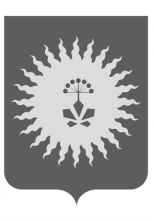 АДМИНИСТРАЦИЯ АНУЧИНСКОГО МУНИЦИПАЛЬНОГО ОКРУГАПРИМОРСКОГО КРАЯП О С Т А Н О В Л Е Н И Е    16.01.2023                                  с.Анучино                                               № 35О внесении изменений в постановление администрации Анучинского муниципального района от 30.09.2019 № 544 «Об утверждении муниципальной программы «Обеспечение качественными услугами жилищно-коммунального хозяйства на территории Анучинского муниципального округа» на 2020-2024 годы»В соответствии с пп. 4.2. , 4.3. «Порядка принятия решений о разработке муниципальных программ, их формирования, реализации и оценки эффективности в Анучинском муниципальном районе», утвержденного постановлением администрации Анучинского муниципального района от 27.12.2018 № 665, Уставом Анучинского муниципального округа, администрация Анучинского муниципального округа ПОСТАНОВЛЯЕТ:1.Внести в постановление администрации Анучинского муниципального района от 30.09.2019 № 544 «Об утверждении муниципальной программы «Обеспечение качественными услугами жилищно-коммунального хозяйства на территории Анучинского муниципального округа» на 2020-2024 годы» следующие изменения:1.1. в паспорте муниципальной программы: заменить в позиции «реквизиты нормативных правовых актов, которыми утверждены государственные программы Российской Федерации, Приморского края» словами следующего содержания: «Государственная программа Приморского края «Обеспечение доступным жильем и качественными услугами жилищно-коммунального хозяйства населения Приморского края» на 2020 - 2027 годы, утвержденная постановлением Администрации Приморского края от 30.12.2019 № 945-па»;заменить в позиции «Объем средств бюджета Анучинского муниципального округа на финансирование муниципальной программы и прогнозная оценка привлекаемых на реализацию ее целей средств федерального, краевого бюджетов, внебюджетных источников» следующего содержания: «Объем средств бюджетных ассигнований на реализацию программы составляет 60383,71525 тыс. рублей, в том числе:2020 год – 11283,83239 тыс. рублей;2021 год – 5783,58235 тыс. рублей;2022 год – 5414,567 тыс. рублей;2023 год – 33501,73351 тыс. рублей;2024 год - 2200,0 тыс. рублей;2025 год – 2200,0 тыс. рублей.Прогнозная оценка средств, привлекаемых на реализацию целей программы из краевого бюджета, составляет 34436,53407 тыс. рублей, в том числе:2020 год – 4903,80056 тыс. рублей;2021 год - 0,0 тыс. рублей;2022 год - 0,0 тыс. рублей;2023 год – 29532,73351 тыс. рублей;          2024 год -  0,0 тыс. рублей».1.2. изложить приложение № 3 к муниципальной программе в редакции приложения № 1 к настоящему постановлению.2.Общему отделу администрации Анучинского муниципального округа Приморского края (Бурдейной) опубликовать постановление в средствах массовой информации и разместить на официальном сайте администрации Анучинского муниципального округа Приморского края в информационно-телекоммуникационной сети Интернет.3.Настоящее постановление вступает в силу со дня его опубликования.4.Контроль за исполнением настоящего постановления оставляю за собой.Глава Анучинского муниципального округа                                                              С.А. ПонуровскийПриложение № 1к постановлению администрации Анучинского муниципального округа Приморского края от «16» января 2023 № 35«Приложение № 3к муниципальной программе «Обеспечение качественными услугами жилищно-коммунального хозяйства на территории Анучинского муниципального округа» на 2020-2024 годы Информацияо ресурсном обеспечении муниципальной программыза счет средств бюджета Анучинского муниципального округаи прогнозная оценка привлекаемых на реализацию ее целейсредств федерального бюджета, краевого бюджета,бюджетов государственных внебюджетных фондов,иных внебюджетных источников«Обеспечение качественными услугами жилищно-коммунального хозяйства на территории Анучинского муниципального округа» на 2020-2024 годы<*> - главный распорядитель бюджетных средств.N п/пНаименование подпрограммы, основного мероприятия подпрограммы, отдельного мероприятия программыОтветственный исполнитель, соисполнитель/ГРБС <*> основного мероприятия подпрограммы, отдельного мероприятия программыИсточник ресурсного обеспеченияКод бюджетной классификацииКод бюджетной классификацииКод бюджетной классификацииКод бюджетной классификацииОценка расходовОценка расходовОценка расходовОценка расходовОценка расходовОценка расходовN п/пНаименование подпрограммы, основного мероприятия подпрограммы, отдельного мероприятия программыОтветственный исполнитель, соисполнитель/ГРБС <*> основного мероприятия подпрограммы, отдельного мероприятия программыИсточник ресурсного обеспеченияГРБСРз ПрЦСРВРочередной финансовый год (2020)первый год планового периода (2021)второй год планового периода (2022)третий год планового периода (2023)четвертый год планового периода (2024)пятый год планового периода (2025)12345678910111213141.Строительство, реконструкция, капитальный  ремонт, ремонт объектов жилищно-коммунального хозяйстваОтдел жизнеобеспечения  администрации Анучинского муниципального округа Приморского краявсего90005021100120510244500,18587579,001096,02069,0800,0800,01.Строительство, реконструкция, капитальный  ремонт, ремонт объектов жилищно-коммунального хозяйстваОтдел жизнеобеспечения  администрации Анучинского муниципального округа Приморского краякраевой90005022440,00,00,00,00,00,01.Строительство, реконструкция, капитальный  ремонт, ремонт объектов жилищно-коммунального хозяйстваОтдел жизнеобеспечения  администрации Анучинского муниципального округа Приморского краябюджет Анучинского муниципального округа Приморского края90005021100120510244500,18587579,001096,02069,0800,0800,02.Разработка и проведение экспертизы проектно-сметной документации, инженерных изысканий, получение лицензииОтдел жизнеобеспечения  администрации Анучинского муниципального округа Приморского краявсего90005021100120520244220,02929,55642370,0200,0200,0200,02.Разработка и проведение экспертизы проектно-сметной документации, инженерных изысканий, получение лицензииОтдел жизнеобеспечения  администрации Анучинского муниципального округа Приморского краякраевой90005022440,00,00,00,00,00,02.Разработка и проведение экспертизы проектно-сметной документации, инженерных изысканий, получение лицензииОтдел жизнеобеспечения  администрации Анучинского муниципального округа Приморского краябюджет Анучинского муниципального округа Приморского края90005021100120520244220,02929,55642370,0200,0200,0200,03.Приобретение коммунальной техникиОтдел жизнеобеспечения  администрации Анучинского муниципального округа Приморского краявсего900050211001205302440,00,00,00,00,00,03.Приобретение коммунальной техникиОтдел жизнеобеспечения  администрации Анучинского муниципального округа Приморского краябюджет Анучинского муниципального округа Приморского края900050211001205302440,00,00,00,00,00,04.Обустройство мест накопления твердых коммунальных отходовОтдел жизнеобеспечения  администрации Анучинского муниципального округа Приморского краявсего900050211001205402444485,11560525,02593480,59989500,0500,0500,04.Обустройство мест накопления твердых коммунальных отходовОтдел жизнеобеспечения  администрации Анучинского муниципального округа Приморского краябюджет Анучинского муниципального округа Приморского края900050211001205402444485,11560525,02593480,59989500,0500,0500,05.Ликвидация несанкционированных свалокОтдел жизнеобеспечения  администрации Анучинского муниципального округа Приморского краявсего90005021100120550244696,730361550,01631,530911000,0500,0500,05.Ликвидация несанкционированных свалокОтдел жизнеобеспечения  администрации Анучинского муниципального округа Приморского краябюджет Анучинского муниципального округа Приморского края90005021100120550244696,730361550,01631,530911000,0500,0500,06.Приобретение материалов для ремонта имущества объектов ЖКХОтдел жизнеобеспечения  администрации Анучинского муниципального округа Приморского краявсего90005021100120560244200,0200,01436,43620200,0200,0200,06.Приобретение материалов для ремонта имущества объектов ЖКХОтдел жизнеобеспечения  администрации Анучинского муниципального округа Приморского краябюджет Анучинского муниципального округа Приморского края90005021100120560244200,0200,01436,43620200,0200,0200,07.Разработка, актуализация схем тепло-, водоснабжения, водоотведения; программы комплексного развития коммунальной инфраструктурыОтдел жизнеобеспечения  администрации Анучинского муниципального округа Приморского краявсего90005021100120570244278,00,0400,00,00,00,07.Разработка, актуализация схем тепло-, водоснабжения, водоотведения; программы комплексного развития коммунальной инфраструктурыОтдел жизнеобеспечения  администрации Анучинского муниципального округа Приморского краябюджет Анучинского муниципального округа Приморского края90005021100120570244278,00,0400,00,00,00,08.Капитальный ремонт объектов водопроводно-канализационного хозяйства (сетей водоснабжения и водоотведения)Отдел жизнеобеспечения  администрации Анучинского муниципального округа Приморского краявсего900050211001923204903,800560,00,029532,733510,00,08.Капитальный ремонт объектов водопроводно-канализационного хозяйства (сетей водоснабжения и водоотведения)Отдел жизнеобеспечения  администрации Анучинского муниципального округа Приморского краякраевой900050211001923204903,800560,00,029532,733510,00,08.Капитальный ремонт объектов водопроводно-канализационного хозяйства (сетей водоснабжения и водоотведения)Отдел жизнеобеспечения  администрации Анучинского муниципального округа Приморского краябюджет Анучинского муниципального округа Приморского края900050211001205602440,00,00,00,00,00,0ИТОГО:11283,832395783582,355414,56733501,733512200,02200,0